ORDEROF THEHOLY MASS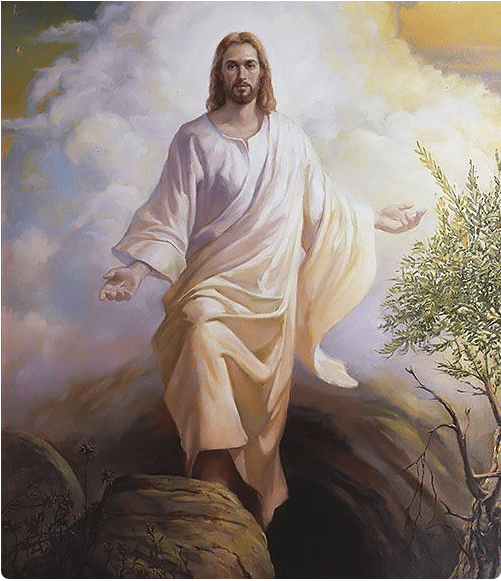 Season of Easter“Constantly Enabled”Fifth Sunday of EasterMay 2, 2021ProcessionalPlease standCHRIST IS ALIVE(Rev. Brian A. Wren, "Truro," melody from Psalmodia Evangelica, Part II; Words ©1975 by Hope Publishing Co.)1) Christ is alive! Let Christians sing,His cross stands empty to the sky!Let streets and homes with praises ring;His love in death shall never die.2) Christ is alive! No longer boundTo distant years in Palestine,He comes to claim the here and nowAnd conquer every place and time.3) Not throned above, remotely high,Untouched, unmoved by human pains,But daily in the midst of life,Our Savior with the Father reigns.4) In every insult, rift, and war,Where color, scorn or wealth divide,He suffers still, yet loves the more,And lives, though ever crucified.5) Christ is alive! His Spirit burnsThrough this and every future age,Till all creation lives and learnsHis joy, His justice, love and praise.AcclamationThe Ministers face the Presider, while the Presider faces the people and proclaims:Presider:	Hallelujah! Christ is risen!People:	The Lord is risen indeed! Hallelujah!Collect for PurityPresider:	Let us pray.Clergy face the Altar. Miter off.Almighty God, to You all hearts are open,all desires known, and from You no secrets are hid.Cleanse the thoughts of our hearts by the inspiration of Your Holy Spirit,that we may perfectly love Youand worthily magnify Your holy Name;through Christ our Lord.All:	Amen.Penitential RiteThe Summary of the Law and the Invitation to Confession are spoken by the Deacon in a high mass.Deacon faces the people.Summary of the LawDeacon:	Jesus said, “The first Commandment is this:Hear, O Israel: the Lord our God, the Lord is one. Love the Lord Your God with all your heart, with all your soul, with all your mind, and with all your strength.The second is this: Love your neighbor as yourself. There is no other commandment greater than these.Deacon:	Dearly beloved, let us come into the presence of the Almighty God, praying together as we kneel:Deacon faces the Altar. All kneel. Deacon leads the prayer, in unison:ConfessionAll:	Most merciful God, I confess that I have sinned against You in thought, word, and deed, by what I have done, and by what I have left undone. I have not loved You with my whole heart; I have not loved my neighbor as myself. I am truly sorry and I humbly repent. For the sake of Your Son Jesus Christ, have mercy on me and forgive me; that I may delight in Your will, and walk in Your ways, to the glory of Your Name. Amen.AbsolutionPresider faces the people.Presider:	Almighty God have mercy on you,  forgive you all your sins through our Lord Jesus Christ, strengthen you in all goodness, and by the power of the Holy Spirit keep you in eternal life.All:	Amen.Please standGlory in the Highest (Gloria in Excelsis)The Presider censes the Altar and then the Deacon of the Mass censes the Ministers.GLORIA IN EXCELSIS(Lyrics: 2nd century, Music by: Fr. Dino Jorvina; ©2002 Cathedral of the King)CHORUS)Glory be to God on high,and on earth peace,good will towards men.(Repeat)1) We praise Thee, we bless Thee,We worship Thee, we glorify Thee,we give thanks to Thee for Thy great glory,O Lord God, heavenly King, God the Father Almighty.2) O Lord, the only-begotten Son, Jesus Christ;O Lord God, Lamb of God, Son of the Father,Who takest away the sin of the world, have mercy upon us.Thou Who sittest at the right hand of God the Father:Receive our prayer.3) For Thou only art holy, Thou only art the Lord,Thou only, O Christ; with the Holy Ghost,Art Most High in the glory of God the Father. Amen.END) GLORY BE TO GOD ON HIGH!!!Collect of the Day		5th Sunday of Easter CECPresider faces the people.Presider:	The Lord be with you.People:	And with your spirit.Presider:	Let us pray.Presider and Ministers face the Altar.The Collect of the Day is taken from the designated Proper.Presider:	Almighty God, Whom truly to know is everlasting life: Grant us so perfectly to know Your Son Jesus Christ to be the way, the truth, and the life, that we may steadfastly follow His steps in the way that leads to eternal life; through Jesus Christ Your Son our Lord, Who lives and reigns with You, in the unity of the Holy Spirit, one God, forever and ever. Amen.All:	Amen.Presider goes to the back of the Altar, kisses it, and goes to his chair.Please be seatedLiturgy of the WordPlease be seatedFirst ProclamationProclaimer: 	A Proclamation of the Word of God from the Acts of the Apostles, Chapter Eight.Acts 8: 26 – 40 Proclaimer:	The Word of the Lord.People:	Thanks be to God!Responsorial Psalm: Psalm 22: 25 – 31 Proclaimer: 	Please stand for the Responsorial Psalm, which is taken from Psalm Twenty-Two. All stand and the Proclaimer leads the people in the Responsorial Psalm followed by the Gloria Patri.Proclaimer: 	From You comes my praise in the great assembly; I shall pay my vows before those who fear Him.People: 	The afflicted will eat and be satisfied; those who seek Him will praise the Lord. Let your heart live forever!Proclaimer: 	All the ends of the earth will remember and turn to the Lord, and all the families of the nations will worship before You.People: 	For the kingdom is the Lord’s and He rules over the nations.Proclaimer: 	All the prosperous of the earth will eat and worship, all those who go down to the dust will bow before Him, even he who cannot keep his soul alive.People: 	Posterity will serve Him; it will be told of the Lord to the coming generation.Proclaimer: 	They will come and will declare His righteousness to a people who will be born, that He has performed it.Gloria Patri	(BCP, Rite II)The Gloria Patri may be spoken or sung in unison. The Proclaimer and Altar Ministers remain in their places, face the Altar, and bow.All:	Glory to the Father, and to the Son, and to the Holy Spirit: As it was in the beginning, is now, and will be forever. Amen.CHRIST IS RISEN(Matt Maher and Mia Fieldes; ©2009 Thankyou Music)1) Let no one caught in sin remain Inside the lie of inward shame,But fix our eyes upon the cross,And run to Him Who showed great loveAnd bled for us, freely You've bled for us.Chorus)Christ is risen from the dead,Trampling over death by death.Come awake, come awake, come and rise up from the grave!Christ is risen from the dead,We are one with Him again.Come awake, come awake, come and rise up from the grave!2) Beneath the weight of all our sin, You bowed to none but Heaven's will;No scheme of hell, no scoffer's crown,No burden great can hold You down.In strength You reign, Forever let Your Church proclaim:Bridge)O death, where is your sting?O hell, where is your victory?O Church, come stand in the Light,The glory of God has defeated the night, singing:O death, where is your sting?O hell, where is your victory?O Church, come stand in the Light,Our God is not dead, He's alive, He's alive!Please be seatedSecond ProclamationProclaimer: 	A Proclamation of the Word of God from the First Letter of St John, Chapters Four.1 John 4: 7 – 16 The proclaimer reads the second appointed lesson of the day.Proclaimer:	The Word of the Lord.People:	Thanks be to God!Please stand.Gradual VerseProclaimer:	The Law of the Lord is perfect, restoring the soul; the precepts of the Lord are right, restoring the heart.Miter On. Bless the Gospel Proclaimer.Gradual HymnTHOU ART WORTHY TO TAKE THE BOOK Gospel AcclamationMiter Off.Deacon:	The Lord be with you.People:	And with your spirit.Deacon:	May the Lord be on our  minds, on our  lips, and on our  hearts as we hear  His Holy Gospel.	The Holy Gospel of our Lord Jesus Christ according to Saint John, Chapter Fifteen.People:	Glory to You, Lord Christ!Gospel ProclamationThe appointed Gospel is read by a Deacon.John 15: 1 – 8         Deacon: 	The Gospel of the Lord.People: 	Praise to You, Lord Christ!All sit.HomilyPlease standNicene CreedAll:	We believe in one God, the Father Almighty, Maker of Heaven and earth, and of all things: visible and invisible.And in one Lord, Jesus Christ, the only begotten Son of God, begotten of His Father before all worlds;God of God, Light of Light, very God of very Godbegotten, not made, being of one substance with the Father;by Whom all things were made;Who for us men and for our salvation came down from Heaven;and was incarnate by the Holy Spirit and the Virgin Mary, and was made man;And was crucified also for us under Pontius Pilate;He suffered death and was buried, and rose again on the third day, in accordance with the Scriptures;and ascended into Heaven, and is seated on the right hand of the Father;and He shall come again, with glory, to judge the living and the dead;Whose Kingdom shall have no end.And we believe in the Holy Spirit the Lord, and Giver of Life, Who proceeds from the Father;Who with the Father and the Son together is worshiped and glorified;Who has spoken through the prophets.And we believe one holy catholic and apostolic Church;We acknowledge one baptism for the remission of sins;and we look for the resurrection of the dead, and the life of the world to come. Amen. Prayers of the People	Form VII (Made from directions in BCP)The Deacon begins the Prayers of the People. The Minister continues.Deacon:	Dearly beloved brethren, as we continue our Paschal celebration, let us bring our prayers to Him Who has made His Son Jesus to be the living Vine.Minister:	O Lord, as we Your offspring abide in Your Son the Vine, grant that we receive His love;People:	And bear the fruit of joy, peace, and righteousness.Minister:	As we Your offspring abide in Your Son the Vine, grant that we receive His Word;People:	And bear the fruit of hope for the nations.Minister:	As we Your offspring abide in Your Son the Vine, grant that we receive His power;People:	And bear the fruit of the miraculous in our midst.Minister:	As we Your offspring abide in Your Son the Vine, grant that we receive His faith;People:	And bear the fruit of revival in our nation.Minister:	As we Your offspring abide in Your Son the Vine, grant that we receive His healing;People:	And bear the fruit of health in our nation.Minister:	As we Your offspring abide in Your Son the Vine, grant that we receive His obedience;People:	And bear the fruit of order throughout the world.Minister:	As we Your offspring abide in Your Son the Vine, grant that we receive the answer to our Corporate Petition;People:	And be a Church abundant in the fruit of knowing You and making You known.Corporate PetitionAlmighty God and King,our dwelling place in all generations,owner of the earth and all it contains:Grant unto us our allotted inheritance, we pray,and the grace to build upon itfacilities in which Your people,being restored in Your imageand ever-growing in love for You,might become a habitation of Your presenceand ministers of Your life,to the glory of Jesus Christ our Lord;Who lives and reigns together with Youand the Holy Spirit, one God,now and forever. Amen.Concluding CollectPresider:	Continue to disclose Yourself to us, O Lord, in the faces of the lost and needy everywhere around us; for the sake of the same Your Son Jesus Christ our Lord.All:	Amen.PeacePresider: 	The peace of the Lord be always with you.People:	And with your spirit.Presider:	Let us offer one another a sign of God’s peace.OffertoryPresider gives the Offering Exhortation.Worship in Psalms, Hymns, and Spiritual Songs:The Sacrifice of PraiseThe Offertory:The Sacrifice of OurselvesMY LIFE IS IN YOU, LORD(Daniel Gardner; ©1986 Integrity's Hosanna! Music)CHORUS)My life is in You, Lord; my strength is in You, LordMy hope is in You, Lord - in You, it's in You.VERSE)I will praise You with all of my life,I will praise You with all of my strength.With all of my life, with all of my strength,All of my hope is in You!CODA)In You, it's in You, In You, it's in You, In You, it's in You!!!MY REDEEMER LIVESReuben Morgan©1998 Hillsong Music PublishingVerse:I know he rescued my soulHis blood has covered my sinI believe, I believeMy shame He's taken awayMy pain is healed in his nameI believe, I believePre-Chorus:I'll raise a banner'Cause my Lord has conquered the graveChorus:My Redeemer LivesMy Redeemer LivesMy Redeemer LivesMy Redeemer LivesBridge:You lift my burdenI'll rise with youI'm dancing on this mountain topTo see your kingdom comeHOW GREAT THOU ART(Stuart K. Hine; ©1953, renewed 1981 by Manna Music, Inc.)1) O Lord, my God! When I in awesome wonder,Consider all the worlds Thy hands have made,I see the stars, I hear the rolling thunder;Thy pow'r throughout the universe displayed.Chorus)Then sings my soul, my Savior God, to Thee;How great Thou art, how great Thou art!Then sings my soul, my Savior God, to Thee;How great Thou art, how great Thou art!2) When through the woods and forest glades I wander,And hear the birds sing sweetly in the trees;When I look down from lofty mountain grandeur:And hear the brook and feel the gentle breeze.3) And when I think that God, His Son not sparing,Sent Him to die, I scarce can take it in;That on the cross, my burden gladly bearing:He bled and died to take away my sin.The Lesser Doxology may be sung in a high mass, during which time the Presider censes the gifts.After the Altar and Gifts have been censes by the Presider, the Deacon censes the Ministers, then all of the people.Then Presider censes the front of the Altar and the Ministers again.Doxology"Exaltation"(Arranged By : Ronn Huff)(©1981 Paragon Music Corp.)Praise God from Whom all blessings flow.Praise Him, all creatures here below.Praise Him above ye heavenly hosts.Praise Father, Son and Holy Ghost!AMEN! Preparation of the GiftsStanding behind the Altar, the Presider takes the paten with the bread or a large host, and, holding it slightly raised above the altar, says:Presider:	Blessed are You Lord, God of all creation. For through Your goodness we have received the bread we offer You: fruit of the earth and work of human hands, it will become the Body of Christ.People:	Blessed be God forever.While pouring a small amount of water into the chalice and flagon, the Presider says quietly:Presider:	By the mystery of this water and wine may we come to share in the divinity of Christ, who humbled Himself to share in our humanity.Then the Presider takes the chalice and, holding it slightly raised above the altar, says:Presider:	Blessed are You Lord, God of all creation, for through Your goodness we have received the wine we offer You, fruit of the vine and work of human hands; it will become the Blood of Christ.People:	Blessed be God forever.Then the Presider takes an offering basket or bag, and while holding it slightly raised above the altar, says:Presider:	Blessed are You Lord, God of all creation, for through Your goodness we bring these tithes and offerings before You. They will be used in Your church for the work You have set before us and the furthering of Your kingdom.Presider places the offering below the altar, then washes his hands, quietly saying:Presider:	Wash me, O Lord, from my iniquity and cleanse me from my sin.Exhortation To Pray (Orate fratres)The Presider returns to the center of the altar, faces the people, and says:Presider:	Pray, brothers and sisters, that our sacrifice may be acceptable to God, the Almighty Father.People:	May the Lord accept the sacrifice at your hands for the praise and glory of His name, for our good and the good of all His holy Church.All:	Amen.Great ThanksgivingPresider: 	The Lord be with you.People:	And with your spirit.Presider: 	Lift up your hearts.People:	We lift them up to the Lord.Presider: 	Let us give thanks to the Lord our God.People:	It is right to give Him thanks and praise.Preface								Easter  CECThe priest continues the preface with hands extended:Presider:	It is truly right and just, our duty and our salvation, at all times to acclaim You, O Lord, but in this time above all to laud You yet more gloriously, when Christ our Passover has been sacrificed.  	He never ceases to offer Himself for us but defends us and ever pleads our cause before You: He is the sacrificial Victim who dies no more, the Lamb, once slain, who lives forever.  	Therefore, overcome with paschal joy every land, every people exults in Your praise, and the heavenly powers, with the angelic hosts, sing together the unending hymn of Your glory, as they acclaim:Sanctus Benedictus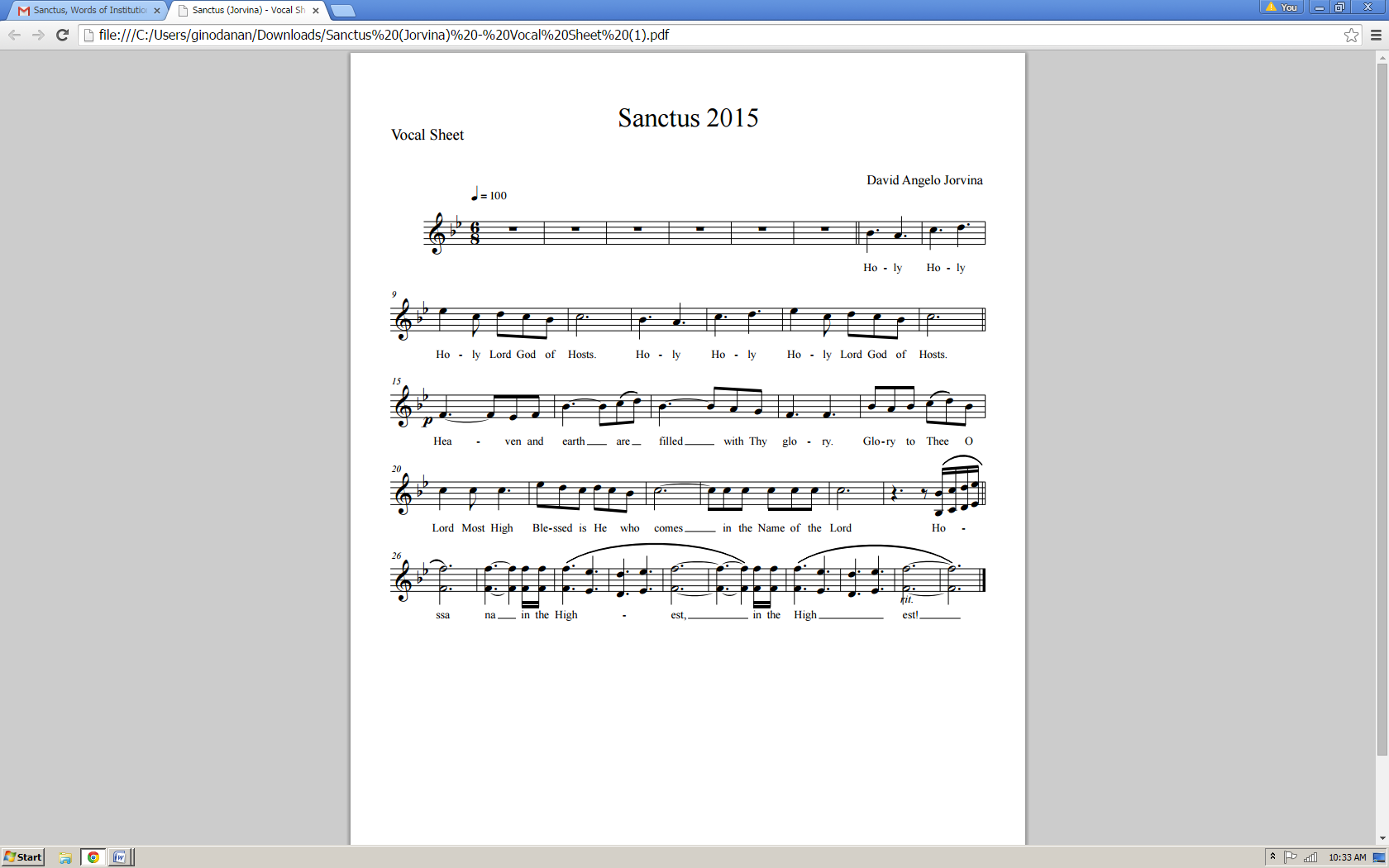 Eucharistic Prayer VIII	CECThe presider, with hands extended, says:Presider:	We give You praise, Father most holy, for You are great and You have fashioned all Your works in wisdom and in love. You formed man in Your own image and entrusted the whole world to his care, so that in serving You alone, the Creator, He might have dominion over all creatures.And when through disobedience he had lost Your fellowship, You did not abandon him to the domain of death. For You came in mercy to the aid of all, so that those who seek might find You. Time and again You offered covenant with man, and through the prophets taught him to look forward to salvation.And You so loved the world, Father most holy, that in the fullness of time You sent Your only begotten Son to be our Savior. Made incarnate by the Holy Spirit and born of the Virgin Mary, He shared our human nature in all things but sin. To the poor He proclaimed the good news of salvation, to prisoners, freedom, and to the sorrowful of heart, joy. To accomplish Your plan, He gave himself up to death, and rising from the dead, He destroyed death and restored life.Presider:	And that we might live no longer for ourselves, but for Him who died and rose again for us, You sent the Holy Spirit, Father, as the first fruits for those who believe, so that, bringing to perfection His work in the world, He might sanctify creation to the full.Please kneel.Invocation of the Holy SpiritThe Presider raises his hands above the Altar, then lowers them down above the offerings. While making the sign of the cross once over both the bread and chalice, he says:Presider:	Therefore, O Lord, we pray: may this same Holy Spirit graciously sanctify these  offerings, that they may become the Body and  Blood of our Lord Jesus Christ, for the celebration of this great mystery, which He himself left us as an eternal covenant.The Presider joins his hands.Words of InstitutionThe words of the Lord in the following formulas should be spoken clearly and distinctly, as their meaning demands.Presider:	For when the hour had come for Him to be glorified by You, Father most holy, having loved His own who were in the world, He loved them to the end. And while they were at supper He took bread, blessed and broke it, and gave it to His disciples, saying: “Take, eat: This is My Body, which is given for you. Do this for the remembrance of Me.”The Presider shows the consecrated host to the people, places it on the paten, and bows or genuflects in adoration.The Presider continues:Presider:	In a similar way, taking the cup filled with the fruit of the vine, He gave thanks and gave the cup to His disciples, saying:“Drink this, all of you: This is My Blood of the New Covenant, which is shed for you and for many for the forgiveness of sins. Whenever you drink it, do this for the remembrance of Me.”The Presider shows the consecrated chalice to the people, places it on the corporal, and bows or genuflects in adoration.Please stand.Please stand.Mystery of FaithThen, with hands extended, the Presider says:Presider:	Let us proclaim the mystery of faith:Then all sing or say:All:	Christ has died,Christ is risen,Christ will come again.Prayer for the ChurchThen with hands extended, the Presider says:Presider:	Therefore, O Lord, as we now celebrate the memorial of our redemption, we remember Christ’s death and His descent to the realm of the dead. We proclaim His resurrection and His ascension to Your right hand, and, as we await His coming in glory, we offer You His Body and Blood.Look, O Lord, upon the sacrifice of praise and thanksgiving which You Yourself have provided for Your church, and grant in Your loving kindness to all who partake of this one bread and one cup that, gathered into one body by the Holy Spirit, they may truly become a living sacrifice in Christ to the praise of Your glory.Presider:	Therefore, Lord, remember now your servants Craig, our Patriarch, Ariel, our Bishop, and the whole order of Bishops. Remember all the clergy, especially those who take part in the offering, as well as your people gathered here before you, seeking you with sincere hearts.The Presider prays for them briefly with hands joined. Then, with hands extended, he continues:Presider:	To all of us, Your children, grant, O merciful Father, that we may enter into a heavenly inheritance with the Blessed Virgin Mary, Mother of God, and with Your apostles and saints in Your kingdom. There, with the whole of creation freed from the corruption of sin and death, may we glorify You through Christ our Lord,The Presider joins his hands.through whom You bestow on the world all that is good.Great Doxology and Great AmenThe Presider takes the chalice and the host, and lifting them up, says:Presider:	By Him, with Him, and in Him, in the unity of the Holy Spirit, all honor and glory is Yours, Almighty Father, now and forever.The people respond:People:	AMEN.The Lord’s PrayerThe Presider continues:Presider:	And now as our Savior Christ taught us, we are bold to pray.AMA NAMIN(Jason G. Abalajen)Ama namin, sumasalangit Ka,Sambahin ang ngalan Mo.Mapasa amin ang kaharian Mo,Sundin ang loob Mo dito sa lupa para ng sa langit.Bigyan Mo po kami ngayon ng aming kakanin sa araw-araw,at patawarin Mo kami sa aming mga sala.Para nang pagpapatawad namin sa nagkakasala sa amin.At huwag Mo kaming ipahintulot sa tukso.At iadya Mo kami sa lahat ng masama.Sapagka’t sa’Yo ang kaharian, kapangyarihan, at kaluwalhatiaanNgayon at kailanmanAmen.Breaking of the BreadThe Presider breaks the consecrated host in half, then breaks off a small piece and places it in the chalice.Christ our Passover (Pascha Nostrum)The Christ our Passover (Pascha Nostrum) may be spoken or sung in unison, or antiphonally by the Presider and the People.Presider:	Hallelujah!Christ our Passover is sacrificed for us!People:	Therefore, let us keep the feast. Hallelujah!Invitation to CommunionThe Presider elevates the host and the chalice together, saying:Presider: 	Behold the Lamb of God, behold Him Who takes away the sin of the world. Blessed are those called to the Supper of the Lamb.People: 	Lord, I am not worthy that You should enter under my roof, but say only the word and my soul shall be healed.Presider: 	The gifts of God for the people of God:Take them in remembrance that Jesus died for you, and feed on Him in your hearts with thanksgiving.Prayer for Receiving Spiritual CommunionAll:	My Jesus, I believe that You are present in the Most Holy Sacrament. I love You above all things, and I desire to receive You into my soul. Since I cannot at this moment receive You sacramentally, come at least spiritually into my heart. I embrace You as if You are already there, and unite myself wholly to You. Never permit me to be separated from You.  Amen.The Ministration of CommunionI AM THE VINE(John Michael Talbot; ©1982 Birdwing Music/Cherry Lane Music Publishing Co. Inc.)CHORUS)I am the Vine and you are the branches,Live in Me and you will never die;I am the Vine and My Father is the Keeper,Come to Me, let the Spirit bring you life.1) Like a tree planted by the living waters,To stretch its roots into the living stream;You will show no distress in the heat of the drought,But still bear fruit and live.2) Come to Me all you heavy laden,My yoke is easy and My burden is light;I will raise you up on the wings of an eagle,And to God's mountain will fly. MY LORD, HE IS THE FAIREST OF THE FAIRCHORUS)And He lives, He lives, and He lives, He lives in me.Post-Communion PrayerPresider:	Let us pray.All:	Almighty and everliving God, we thank You for feeding us with the spiritual food of the most precious Body and Blood of Your Son, our Savior Jesus Christ; and for assuring us in these holy mysteries that we are living members of the Body of Your Son, and heirs of Your eternal kingdom.And now, Father, send us out to do the work You have given us to do, to love and serve You as faithful witnesses of Christ our Lord.To Him, to You, and to the Holy Spirit, be honor and glory, now and forever. Amen.BlessingMiter on.Bishop:	The Lord be with you.People:	And with your spirit. Bishop:	Our help is in the Name of the Lord.People:	The maker of heaven and earth.Deacon:	Bow your heads and pray for God’s blessing.Bishop:	May the God of peace, Who brought again from the dead our Lord Jesus Christ, the Great Shepherd of the sheep, through the Blood of the everlasting Covenant, make you perfect in every good work to do His will: Steadfast in faith, joyful in hope, and constant in love; and working in you that which is well-pleasing in His sight; and the blessing of God Almighty:  the Father and the Son and the Holy Spirit, be with you now and forever.  Amen. RecessionalJESUS, LORD, REDEEMER(Words By : Patrick Miller Kirkland, 1857-1943)(Music : UNE VAINE CRAINTE; French Noel)(Harmony : Erik Routley, 1917,1982)(Harmony : From Songs for the People of God, 1994)(©1994 Selah Publishing Company)1) Jesus, Lord, Redeemer, Once for sinners slain,Crucified in weakness, Raised in pow'r, to reign,Dwelling with the Father, Endless in Thy days,Unto Thee be glory, Honour, blessing, praise!2) Faithful ones, communing Towards the close of day,Desolate and weary, Met Thee in the way:So, when sun is setting, Come to us, showAll the truth; and in us Make our hearts to glow.3) In the upper chamber, Where ten, in fear,Gathered sad and troubled, There Thou didst appear:So, O Lord, this evening, Bid our sorrows cease;Breathing on us, Saviour, Say, "I give you peace."DismissalDeacon:	Go in peace glorifying the Lord by your life.People:	Thanks be to God. Hallelujah! Hallelujah! Amen. 